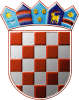 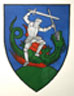         REPUBLIKA HRVATSKA                                                        MEĐIMURSKA ŽUPANIJAOPĆINA SVETI JURAJ NA BREGU                            OPĆINSKO VIJEĆEKLASA: 250-10/23-01/01URBROJ: 2109-16-03-23-7Pleškovec, 28. rujna 2023. Temeljem članka 28. Statuta Općine Sveti Juraj na Bregu („Službeni glasnik Međimurske županije“, broj 08/21.) i točke II. podtočke 9. Plana motrenja, čuvanja i ophodnje otvorenog prostora za vrijeme turističke sezone i u predžetvenoj sezoni u 2023. godini za Općinu Sveti Juraj na Bregu Općinsko vijeće Općine Sveti Juraj na Bregu na svojoj 15. sjednici održanoj dana 28. rujna 2023. godine, donijelo jeZaključak o prihvaćanju Izvješća o provedenim aktivnostima u vrijeme predžetvene i žetvene sezone dobrovoljnih vatrogasnih društva s područja Općine Sveti Juraj na Bregu za 2023. godinuČlanak 1.Ovim Zaključkom prihvaća se Izvješće o provedenim aktivnostima u vrijeme predžetvene i žetvene sezone za: DVD Brezje, DVD Lopatinec, DVD Mali Mihaljevec, DVD Vučetinec i DVD Zasadbreg za 2023. godinu.Članak 2.Ovaj Zaključak će se objaviti u „Službenom glasniku Međimurske županije“.                                                                                                                   PREDSJEDNIK                                                                                                                   Općinskog vijeća                                                                                                                  Anđelko Kovačić